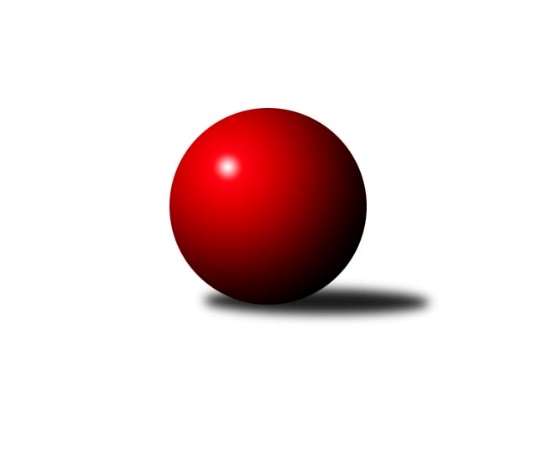 Č.13Ročník 2018/2019	19.1.2019Nejlepšího výkonu v tomto kole: 3453 dosáhlo družstvo: TJ Spartak Přerov2. KLM B 2018/2019Výsledky 13. kolaSouhrnný přehled výsledků:TJ Sokol Vracov	- TJ Sokol Chvalíkovice  	2:6	3380:3390	(8.5:15.5)	19.1.HKK Olomouc	- KK Vyškov 	3:5	3341:3363	(12.5:11.5)	19.1.TJ Sokol Husovice B	- TJ Unie Hlubina 	4:4	3419:3362	(13.0:11.0)	19.1.KK Blansko 	- KK Mor.Slávia Brno	7:1	3402:3285	(13.5:10.5)	19.1.TJ Zbrojovka Vsetín 	- SKK Dubňany	5:3	3331:3298	(10.0:14.0)	19.1.TJ Slovan Kamenice nad Lipou	- TJ Spartak Přerov	2:6	3440:3453	(11.0:13.0)	19.1.Tabulka družstev:	1.	KK Vyškov	13	8	3	2	65.0 : 39.0 	178.0 : 134.0 	 3374	19	2.	TJ Spartak Přerov	13	8	0	5	62.0 : 42.0 	171.0 : 141.0 	 3376	16	3.	HKK Olomouc	13	8	0	5	57.0 : 47.0 	158.5 : 153.5 	 3329	16	4.	KK Blansko	13	7	1	5	60.0 : 44.0 	161.0 : 151.0 	 3291	15	5.	TJ Sokol Husovice B	13	6	2	5	54.0 : 50.0 	153.0 : 159.0 	 3290	14	6.	TJ Sokol Vracov	13	5	3	5	50.5 : 53.5 	155.0 : 157.0 	 3239	13	7.	TJ Zbrojovka Vsetín	13	6	0	7	49.0 : 55.0 	151.5 : 160.5 	 3276	12	8.	SKK Dubňany	13	6	0	7	48.0 : 56.0 	156.0 : 156.0 	 3291	12	9.	KK Mor.Slávia Brno	13	4	3	6	46.5 : 57.5 	148.0 : 164.0 	 3273	11	10.	TJ Sokol Chvalíkovice 	13	5	0	8	46.5 : 57.5 	151.0 : 161.0 	 3270	10	11.	TJ Slovan Kamenice nad Lipou	13	4	1	8	44.5 : 59.5 	149.0 : 163.0 	 3273	9	12.	TJ Unie Hlubina	13	4	1	8	41.0 : 63.0 	140.0 : 172.0 	 3237	9Podrobné výsledky kola:	 TJ Sokol Vracov	3380	2:6	3390	TJ Sokol Chvalíkovice  	Petr Polanský	153 	 129 	 139 	127	548 	 0.5:3.5 	 617 	 169	158 	 139	151	Jiří Staněk	Pavel Polanský	151 	 136 	 143 	152	582 	 0:4 	 613 	 163	144 	 148	158	Radek Hendrych	František Svoboda	136 	 127 	 149 	138	550 	 3:1 	 506 	 123	145 	 127	111	Vladimír Valenta	Tomáš Kordula	131 	 146 	 125 	138	540 	 2:2 	 562 	 163	142 	 127	130	David Hendrych	Tomáš Sasín	151 	 125 	 156 	159	591 	 3:1 	 495 	 119	128 	 111	137	Otto Mückstein	Jan Tužil	154 	 142 	 141 	132	569 	 0:4 	 597 	 156	149 	 148	144	Aleš Staněkrozhodčí: Polanský P., Daněček J.Nejlepší výkon utkání: 617 - Jiří Staněk	 HKK Olomouc	3341	3:5	3363	KK Vyškov 	Jaromír Hendrych	125 	 143 	 153 	137	558 	 2:2 	 537 	 129	136 	 133	139	Josef Touš	Michal Albrecht	145 	 126 	 142 	140	553 	 2:2 	 585 	 142	149 	 156	138	Tomáš Procházka	Kamil Bartoš	141 	 121 	 154 	138	554 	 2:2 	 586 	 130	150 	 137	169	Luděk Rychlovský	Milan Sekanina	143 	 148 	 120 	148	559 	 2:2 	 546 	 109	137 	 149	151	Eduard Varga *1	Marian Hošek	128 	 132 	 144 	128	532 	 3:1 	 535 	 127	128 	 126	154	Jiří Trávníček	Jiří Němec	154 	 147 	 149 	135	585 	 1.5:2.5 	 574 	 129	147 	 150	148	Petr Pevnýrozhodčí: Fajdeková Bohuslava
střídání: *1 od 31. hodu Radim ČuříkNejlepší výkon utkání: 586 - Luděk Rychlovský	 TJ Sokol Husovice B	3419	4:4	3362	TJ Unie Hlubina 	Tomáš Žižlavský	140 	 166 	 171 	155	632 	 4:0 	 536 	 129	150 	 120	137	Petr Basta	Jakub Hnát	155 	 142 	 153 	137	587 	 4:0 	 542 	 146	134 	 131	131	Petr Brablec	Jan Machálek ml. *1	120 	 135 	 165 	116	536 	 2:2 	 541 	 124	128 	 155	134	Josef Linhart	Pavel Košťál	137 	 138 	 129 	131	535 	 1:3 	 552 	 147	112 	 151	142	Michal Zatyko	Jiří Radil	142 	 131 	 149 	148	570 	 1:3 	 586 	 152	151 	 153	130	Přemysl Žáček	David Plšek	139 	 147 	 138 	135	559 	 1:3 	 605 	 160	152 	 160	133	Jan Žídekrozhodčí: Karel Gabrhel
střídání: *1 od 31. hodu Igor SedlákNejlepší výkon utkání: 632 - Tomáš Žižlavský	 KK Blansko 	3402	7:1	3285	KK Mor.Slávia Brno	Jakub Flek	145 	 152 	 139 	124	560 	 3:1 	 536 	 138	136 	 126	136	Stanislav Novák	Ladislav Musil	133 	 153 	 128 	156	570 	 2.5:1.5 	 548 	 133	131 	 143	141	Ivo Hostinský	Petr Sehnal	145 	 154 	 138 	123	560 	 2:2 	 552 	 122	150 	 147	133	Miroslav Milan	Petr Havíř	146 	 142 	 145 	143	576 	 2:2 	 564 	 145	143 	 131	145	Milan Klika	Jan Ševela	144 	 133 	 147 	168	592 	 3:1 	 525 	 149	117 	 117	142	Pavel Antoš	Roman Flek	159 	 114 	 149 	122	544 	 1:3 	 560 	 135	139 	 152	134	Radim Herůfekrozhodčí: Řehůřková Zita, Jindřiška KlimešováNejlepší výkon utkání: 592 - Jan Ševela	 TJ Zbrojovka Vsetín 	3331	5:3	3298	SKK Dubňany	Tomáš Hambálek	123 	 130 	 159 	138	550 	 1:3 	 601 	 159	134 	 151	157	Ondřej Ševela	Martin Dolák	141 	 132 	 147 	156	576 	 2.5:1.5 	 577 	 141	162 	 139	135	Tomáš Šerák	Daniel Bělíček	148 	 128 	 117 	127	520 	 0:4 	 549 	 155	132 	 121	141	Marek Dostal	Zoltán Bagári	142 	 156 	 139 	133	570 	 4:0 	 504 	 135	114 	 128	127	Zdeněk Kratochvíla	Vlastimil Bělíček	161 	 136 	 168 	132	597 	 2.5:1.5 	 486 	 116	136 	 101	133	Václav Kratochvíla	Libor Vančura	133 	 129 	 128 	128	518 	 0:4 	 581 	 147	138 	 138	158	Michal Kratochvílarozhodčí: Alena HolubováNejlepší výkon utkání: 601 - Ondřej Ševela	 TJ Slovan Kamenice nad Lipou	3440	2:6	3453	TJ Spartak Přerov	Jakub Ouhel	145 	 163 	 154 	144	606 	 1:3 	 602 	 147	146 	 164	145	Zdeněk Macháček	Lukáš Dúška	144 	 156 	 133 	121	554 	 1:3 	 593 	 170	127 	 147	149	Petr Pavelka	Adam Rychtařík	128 	 121 	 137 	161	547 	 2:2 	 550 	 140	140 	 124	146	Jiří Divila	David Dúška	145 	 155 	 145 	127	572 	 3:1 	 548 	 133	133 	 133	149	Milan Kanda	Karel Dúška	151 	 140 	 159 	143	593 	 2:2 	 591 	 139	158 	 147	147	Michal Pytlík	Pavel Ježek	142 	 149 	 136 	141	568 	 2:2 	 569 	 128	133 	 156	152	Jakub Pleban *1rozhodčí: Jiří Pelíšek
střídání: *1 od 67. hodu Petr VáchaNejlepší výkon utkání: 606 - Jakub OuhelPořadí jednotlivců:	jméno hráče	družstvo	celkem	plné	dorážka	chyby	poměr kuž.	Maximum	1.	Michal Pytlík	TJ Spartak Přerov	604.47	389.0	215.5	1.0	6/7	(638)	2.	Vlastimil Bělíček	TJ Zbrojovka Vsetín 	592.61	385.2	207.4	1.8	7/7	(647)	3.	Ondřej Ševela	SKK Dubňany	584.86	381.9	203.0	1.3	6/8	(637)	4.	Michal Albrecht	HKK Olomouc	581.88	379.5	202.4	2.4	6/6	(622)	5.	Petr Pevný	KK Vyškov 	581.48	380.5	201.0	1.5	8/8	(629)	6.	Miroslav Milan	KK Mor.Slávia Brno	580.84	379.1	201.8	2.2	7/7	(609)	7.	Kamil Bartoš	HKK Olomouc	575.98	380.0	196.0	3.0	6/6	(604)	8.	Jiří Staněk	TJ Sokol Chvalíkovice  	572.88	376.6	196.3	2.3	7/7	(617)	9.	Jakub Pleban	TJ Spartak Přerov	571.57	374.3	197.2	2.8	6/7	(603)	10.	Radim Čuřík	KK Vyškov 	571.13	380.4	190.8	2.6	6/8	(597)	11.	Zdeněk Macháček	TJ Spartak Přerov	571.10	372.4	198.8	4.7	5/7	(613)	12.	Tomáš Žižlavský	TJ Sokol Husovice B	570.33	371.8	198.6	4.0	4/6	(660)	13.	Miroslav Vejtasa	TJ Sokol Husovice B	569.43	379.8	189.6	2.4	5/6	(616)	14.	Jakub Flek	KK Blansko 	569.06	380.1	188.9	3.9	7/7	(616)	15.	Jiří Trávníček	KK Vyškov 	565.06	372.5	192.6	4.1	7/8	(591)	16.	Josef Touš	KK Vyškov 	563.33	374.6	188.7	3.2	7/8	(616)	17.	Petr Sehnal	KK Blansko 	562.14	375.9	186.3	3.3	7/7	(616)	18.	Vladimír Valenta	TJ Sokol Chvalíkovice  	560.53	379.4	181.1	5.1	7/7	(609)	19.	David Plšek	TJ Sokol Husovice B	559.69	376.6	183.1	3.6	5/6	(593)	20.	Tomáš Procházka	KK Vyškov 	558.67	367.9	190.7	2.6	6/8	(604)	21.	Jakub Ouhel	TJ Slovan Kamenice nad Lipou	558.64	364.7	194.0	5.1	11/12	(606)	22.	Karel Dúška	TJ Slovan Kamenice nad Lipou	558.17	369.4	188.8	2.0	12/12	(609)	23.	Radek Hendrych	TJ Sokol Chvalíkovice  	557.97	369.0	188.9	5.6	6/7	(613)	24.	Petr Pavelka	TJ Spartak Přerov	557.77	368.4	189.4	4.7	6/7	(604)	25.	Milan Klika	KK Mor.Slávia Brno	556.10	368.1	188.0	2.5	6/7	(610)	26.	Michal Kratochvíla	SKK Dubňany	555.80	372.2	183.6	4.8	7/8	(595)	27.	Matouš Krajzinger	HKK Olomouc	554.60	377.4	177.2	5.7	4/6	(608)	28.	Michal Zelený	SKK Dubňany	554.57	369.1	185.5	3.7	7/8	(592)	29.	David Hendrych	TJ Sokol Chvalíkovice  	554.24	370.5	183.7	3.3	5/7	(603)	30.	František Svoboda	TJ Sokol Vracov	553.00	371.2	181.8	4.7	5/7	(576)	31.	David Dúška	TJ Slovan Kamenice nad Lipou	552.38	368.8	183.6	5.1	12/12	(591)	32.	Pavel Polanský	TJ Sokol Vracov	552.26	375.5	176.8	3.7	6/7	(599)	33.	Josef Linhart	TJ Unie Hlubina 	552.19	365.3	186.9	3.6	7/8	(583)	34.	Milan Kanda	TJ Spartak Přerov	551.05	371.1	180.0	6.0	6/7	(605)	35.	Jiří Radil	TJ Sokol Husovice B	549.47	369.0	180.5	5.3	6/6	(593)	36.	Tomáš Šerák	SKK Dubňany	549.30	368.9	180.4	3.7	6/8	(577)	37.	Pavel Košťál	TJ Sokol Husovice B	548.77	369.4	179.4	3.1	6/6	(592)	38.	Ivo Hostinský	KK Mor.Slávia Brno	548.74	373.7	175.0	5.1	7/7	(578)	39.	Jiří Divila	TJ Spartak Přerov	548.39	374.6	173.8	3.6	6/7	(608)	40.	Aleš Staněk	TJ Sokol Chvalíkovice  	548.06	372.3	175.8	4.0	6/7	(597)	41.	Tomáš Hambálek	TJ Zbrojovka Vsetín 	546.57	360.1	186.5	4.3	5/7	(591)	42.	Tomáš Sasín	TJ Sokol Vracov	545.33	368.6	176.8	5.5	5/7	(612)	43.	Pavel Antoš	KK Mor.Slávia Brno	544.08	358.7	185.4	4.2	7/7	(601)	44.	Daniel Bělíček	TJ Zbrojovka Vsetín 	543.80	366.6	177.2	6.7	5/7	(598)	45.	Lukáš Dúška	TJ Slovan Kamenice nad Lipou	543.09	365.9	177.2	4.7	11/12	(588)	46.	Tomáš Kordula	TJ Sokol Vracov	542.95	369.1	173.9	4.0	5/7	(568)	47.	Přemysl Žáček	TJ Unie Hlubina 	542.88	362.8	180.1	5.0	8/8	(586)	48.	Břetislav Sobota	HKK Olomouc	542.76	362.7	180.1	4.9	5/6	(592)	49.	Petr Šindelář	TJ Slovan Kamenice nad Lipou	542.25	366.6	175.6	7.0	8/12	(587)	50.	Jaromír Hendrych	HKK Olomouc	542.24	367.8	174.5	4.6	5/6	(567)	51.	Martin Dolák	TJ Zbrojovka Vsetín 	541.84	367.4	174.4	4.7	5/7	(576)	52.	Antonín Kratochvíla	SKK Dubňany	541.57	371.5	170.1	5.8	7/8	(571)	53.	Roman Flek	KK Blansko 	540.64	363.7	177.0	5.5	6/7	(573)	54.	Pavel Ježek	TJ Slovan Kamenice nad Lipou	540.05	364.5	175.6	6.1	11/12	(568)	55.	Petr Polanský	TJ Sokol Vracov	538.86	357.7	181.1	4.0	6/7	(569)	56.	Boštjan Pen	KK Mor.Slávia Brno	538.76	368.4	170.4	4.3	5/7	(555)	57.	Jakub Hnát	TJ Sokol Husovice B	538.18	371.8	166.4	5.6	5/6	(590)	58.	Filip Kordula	TJ Sokol Vracov	537.36	364.4	173.0	4.9	5/7	(593)	59.	Milan Sekanina	HKK Olomouc	536.97	368.5	168.4	6.6	6/6	(578)	60.	Petr Brablec	TJ Unie Hlubina 	533.38	360.5	172.9	4.6	6/8	(558)	61.	Milan Bělíček	TJ Zbrojovka Vsetín 	533.00	354.9	178.1	5.7	7/7	(558)	62.	Jan Tužil	TJ Sokol Vracov	532.20	357.8	174.4	4.9	5/7	(594)	63.	Jiří Baslar	HKK Olomouc	532.00	362.6	169.4	5.9	4/6	(571)	64.	Petr Havíř	KK Blansko 	531.26	364.4	166.9	6.1	7/7	(606)	65.	Petr Basta	TJ Unie Hlubina 	529.50	358.8	170.7	5.6	8/8	(555)	66.	Karel Kolařík	KK Blansko 	528.28	365.3	163.0	6.2	6/7	(544)	67.	Otto Mückstein	TJ Sokol Chvalíkovice  	499.70	342.8	157.0	8.4	5/7	(527)		Jan Ševela	KK Blansko 	588.50	392.5	196.0	2.5	2/7	(592)		Jiří Němec	HKK Olomouc	580.40	375.6	204.8	2.2	1/6	(623)		Josef Kotlán	KK Blansko 	579.50	380.0	199.5	3.0	1/7	(585)		Tomáš Gaspar	TJ Sokol Vracov	576.00	390.0	186.0	3.0	1/7	(576)		Luděk Rychlovský	KK Vyškov 	570.30	368.1	202.2	1.7	5/8	(610)		Pavel Vymazal	KK Vyškov 	567.67	373.3	194.3	2.5	3/8	(599)		Miroslav Flek	KK Blansko 	558.00	376.5	181.5	4.0	4/7	(579)		František Oliva	TJ Unie Hlubina 	557.00	363.0	194.0	2.0	1/8	(557)		Martin Bílek	TJ Sokol Vracov	557.00	365.0	192.0	2.0	1/7	(557)		Petr Vácha	TJ Spartak Přerov	554.46	368.7	185.8	6.3	4/7	(585)		Michal Hejtmánek	TJ Unie Hlubina 	552.67	366.7	186.0	5.0	3/8	(564)		Jan Machálek ml.	TJ Sokol Husovice B	552.00	371.0	181.0	8.0	1/6	(552)		Martin Honc	KK Blansko 	550.33	366.9	183.4	7.4	3/7	(560)		Adam Rychtařík	TJ Slovan Kamenice nad Lipou	547.00	387.0	160.0	8.0	1/12	(547)		Zdeněk Kratochvíla	SKK Dubňany	546.00	362.5	183.5	7.0	2/8	(588)		Marian Hošek	HKK Olomouc	544.50	370.0	174.5	3.5	2/6	(557)		Václav Kratochvíla	SKK Dubňany	544.40	373.7	170.7	4.9	5/8	(584)		Zoltán Bagári	TJ Zbrojovka Vsetín 	543.08	361.9	181.2	4.1	3/7	(578)		Otakar Lukáč	KK Blansko 	542.00	378.0	164.0	5.0	1/7	(542)		Michal Zatyko	TJ Unie Hlubina 	541.96	360.8	181.2	4.0	4/8	(568)		Martin Marek	TJ Unie Hlubina 	540.78	359.4	181.3	3.6	3/8	(560)		Libor Vančura	TJ Zbrojovka Vsetín 	538.58	360.8	177.8	4.2	4/7	(563)		Radim Herůfek	KK Mor.Slávia Brno	538.50	365.8	172.7	8.3	2/7	(560)		Martin Bartoš	TJ Spartak Přerov	538.00	376.5	161.5	6.3	2/7	(585)		Václav Rábl	TJ Unie Hlubina 	537.00	345.0	192.0	5.0	1/8	(537)		Jan Žídek	TJ Unie Hlubina 	536.90	363.3	173.6	4.5	5/8	(605)		Eduard Varga	KK Vyškov 	536.75	360.8	175.9	5.9	3/8	(567)		František Kellner	KK Mor.Slávia Brno	536.50	353.0	183.5	2.5	2/7	(548)		Jaroslav Sedlář	KK Mor.Slávia Brno	533.00	355.0	178.0	3.0	1/7	(533)		Tomáš Novosad	TJ Zbrojovka Vsetín 	530.00	368.6	161.4	5.9	4/7	(580)		Tomáš Válka	TJ Sokol Husovice B	529.00	332.0	197.0	3.0	1/6	(529)		Martin Gabrhel	TJ Sokol Husovice B	529.00	365.0	164.0	9.0	1/6	(529)		Ladislav Musil	KK Blansko 	528.80	350.0	178.8	8.3	2/7	(581)		Marek Dostal	SKK Dubňany	528.65	358.9	169.8	6.7	5/8	(567)		Zdeněk Macháček	TJ Spartak Přerov	528.00	359.0	169.0	6.5	2/7	(542)		Pavel Polanský	TJ Sokol Vracov	527.00	353.0	174.0	6.0	1/7	(527)		Stanislav Novák	KK Mor.Slávia Brno	520.81	357.4	163.4	7.6	4/7	(550)		Pavel Marek	TJ Unie Hlubina 	515.25	357.4	157.9	7.8	2/8	(561)		Tomáš Rechtoris	TJ Unie Hlubina 	515.00	355.0	160.0	7.0	1/8	(515)		Jan Machálek	TJ Sokol Husovice B	513.50	356.6	156.9	7.8	3/6	(583)		Petr Chodura	TJ Unie Hlubina 	511.00	351.0	160.0	4.0	1/8	(511)		Jiří Šindelář	TJ Slovan Kamenice nad Lipou	510.50	344.5	166.0	2.5	2/12	(540)		Jakub Hendrych	TJ Sokol Chvalíkovice  	506.50	353.5	153.0	11.0	2/7	(524)		János Víz	TJ Zbrojovka Vsetín 	506.00	352.0	154.0	11.0	1/7	(506)		Vladimír Kostka	TJ Sokol Chvalíkovice  	504.56	340.3	164.2	9.1	3/7	(516)		Milan Podhradský	TJ Slovan Kamenice nad Lipou	499.00	341.5	157.5	5.5	2/12	(501)		Miroslav Oujezdský	KK Mor.Slávia Brno	484.00	343.5	140.5	11.0	2/7	(527)Sportovně technické informace:Starty náhradníků:registrační číslo	jméno a příjmení 	datum startu 	družstvo	číslo startu19353	Adam Rychtařík	19.01.2019	TJ Slovan Kamenice nad Lipou	1x7186	Zdeněk Kratochvíla	19.01.2019	SKK Dubňany	1x7015	Jiří Němec	19.01.2019	HKK Olomouc	1x21725	Tomáš Šerák	19.01.2019	SKK Dubňany	2x23813	Igor Sedlák	19.01.2019	TJ Sokol Husovice B	1x8876	Ladislav Musil	19.01.2019	KK Blansko 	1x
Hráči dopsaní na soupisku:registrační číslo	jméno a příjmení 	datum startu 	družstvo	19459	Zoltán Bagári	19.01.2019	TJ Zbrojovka Vsetín 	Program dalšího kola:14. kolo02.02.19	so	10:00	SK Kuželky Dubňany - HKK Olomouc	Huťa02.02.19	so	10:00	KK Vyškov - TJ Sokol Vracov	Trávníček02.02.19	so	14:00	TJ Sokol Chvalíkovice  - TJ Sokol Husovice B	Volný02.02.19	so	14:00	KK Moravská Slávia Brno - TJ Spartak Přerov	Bernatík02.02.19	so	14:30	TJ Slovan Kamenice nad Lipou - TJ Zbrojovka Vsetín	Pelíšek02.02.19	so	15:30	TJ Unie Hlubina - KK Blansko	Deinruberová	Ivan Říha, Ptenský Dvorek 90, Ptení 798 43, mob.722061442,email: ivan.riha@kuzelky.cz, riha.ivan@seznam.cz, riha.ivan@centrum.czNejlepší šestka kola – absolutněNejlepší šestka kola – absolutněNejlepší šestka kola – absolutněNejlepší šestka kola – absolutněNejlepší šestka kola - dle průměru kuželenNejlepší šestka kola - dle průměru kuželenNejlepší šestka kola - dle průměru kuželenNejlepší šestka kola - dle průměru kuželenNejlepší šestka kola - dle průměru kuželenPočetJménoNázev týmuVýkonPočetJménoNázev týmuPrůměr (%)Výkon4xTomáš ŽižlavskýHusovice B6325xTomáš ŽižlavskýHusovice B113.456323xJiří StaněkChvalíkovice6176xOndřej ŠevelaDubňany111.46011xRadek HendrychChvalíkovice6138xVlastimil BělíčekVsetín110.665972xJakub OuhelKamenice6065xJiří StaněkChvalíkovice109.586171xJan ŽídekHlubina6051xRadek HendrychChvalíkovice108.876133xZdeněk MacháčekPřerov6021xJan ŽídekHlubina108.6605